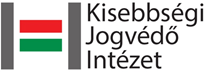 ,,MAGYAROK JOGVÉDELME A KÁRPÁT-MEDENCÉBEN 2021”online konferenciaTudnivalók a regisztrációrólKérjük, hogy részvételi szándékát előzetesen küldje meg e-mailben 2021. november 3-áig a következő címre:kji.konferencia.jelentkezes@gmail.comA jelentkezés során kérjük, hogy adja meg a következő adatait:név (Kérjük, hogy az online konferencián a regisztráció során megadott névvel vegyen részt!)e-mailország, településintézményKérjük továbbá, hogy regisztrációja során jelezze, hozzájárul-e ahhoz, hogy Intézetünk rendezvényeiről, egyéb híreiről eseti jelleggel üzenetet küldjünk Önnek. Továbbá, a regisztráció előtt kérjük, hogy olvassa el adatvédelmi tájékoztatónkat, melyet a következő oldalon talál meg: https://www.kji.hu/adatvedelem/Örömmel fogadjuk továbbá, ha regisztrációja során néhány mondatban ismerteti számunkra a részvétele motivációját.Fentieken kívül kérjük, hogy kövesse nyomon honlapunkat (www.kji.hu) és Facebook oldalunkat (https://www.facebook.com/KisebbsegiJogvedoIntezet/), valamint a regisztráció során megadott e-mail címét, melyre hamarosan megküldjük a részletes programot és az online részvételhez szükséges tudnivalókat!